Hej! Nu dags för..Veckobrev v. 45På svenskan denna vecka har vi så smått börjat starta upp ett sagotema som vi ska jobba med under en längre tid framöver. Det kommer även involvera ett samarbete med kulturskolan Miranda då det kommer komma ut en bildpedagog, Maria, samt en danspedagog, Johanna, och jobba tillsammans med oss kring detta sagotema. Det ska bli såååå kul 😊 Vi har under veckan pratat om typiska drag i en klassisk saga, de har fått lyssna på sagan om Snövit och de sju dvärgarna samt Petter och hans fyra getter. De har även fått rösta fram en av dessa sagor som vi kommer jobba vidare med i temat och det vinnande bidraget är Snövit och de sju dvärgarna. Efter barnen hade röstat har de även fått höra sagan uppläst av Madde samt tränat på att tillsammans i klassen återberätta den. I onsdags och torsdags jobbade vi vidare med vårt Sago-projekt!Nu fantiserade vi ihop egna sagor med hjälp av en tärning, där vi fick hjälp med ”huvudperson”, ”händelse” och ”slut” på sagan! Fråga era barn så berättar de hur det gick till! Alla fick sedan gå fram i par och berätta sin saga för klassen! Jätteduktiga, och alla tyckte det var roligt!På NO har de sorterat samma 20 föremål som de jobbade med förra veckan, men nu efter vilken form de har. På Tekniken redovisade lärparen sina uppfinningar för resten av klassen!På matte har vi nu gått igenom alla siffrorna, och de håller på för fullt att jobba klart i sina sifferhäften. De har även jobbat i sina målmappar där de har material som är anpassat efter vad just DU behöver tränar på. Vi har även jobbat med former på olika vis!På So´n var veckans ”vilda svenska djur” myran!På engelskan såg vi klart på en film vi började titta på förra veckan om hur man presenterar sig. Vi tränade också på färger och sjöng och ramsade. På musiken har vi spelat ukulele. Det var roligt 😊Ny läsläxa till tisdag 15/11 är kapitel 8. Kom ihåg att läsa minst 5 dagar/vecka á 15 min. Vi har idag fredag fått besök i klassen av ”Snöboll”! Det är en kritvit nalla som är ute på äventyr! Han bor egentligen långt bort i Småland, i en åk 2, men damp nu ner i Dalarna, och här hos oss! Han kommer stanna i vår klass i en vecka innan han får resa vidare! Logopedbesöket. Ett inbokat även nästa vecka.      Madde ledig nästa tisdag. Daniel tar klassen.   Så här ser vår gäst ”Snöboll” ut!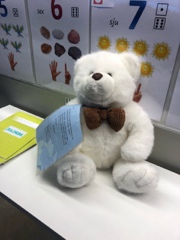 Vi önskar er en härlig skön helg!Karin, Madde, Daniel & Lisa!          